                                                                                                    проект № 365                       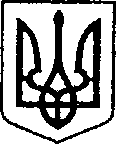                     УКРАЇНА                         від 25.05.2021р.               	    ЧЕРНІГІВСЬКА ОБЛАСТЬ   Н І Ж И Н С Ь К А    М І С Ь К А    Р А Д А    сесія VIII скликання                                   Р І Ш Е Н Н Я  від                               2021 р.	          м. Ніжин	                             № Про включення в перелік земельнихділянок для продажу права орендина земельних торгах окремими лотами      Відповідно до статей 25, 26, 42, 59, 60, 73 Закону України «Про місцеве самоврядування в Україні», статей 12, 124, 135, 136, 137  Земельного кодексу України, Закону «Про оренду землі», Регламенту Ніжинської міської ради Чернігівської області, затвердженого рішенням Ніжинської міської ради Чернігівської області VIII скликання від  27 листопада 2020 року № 3-2/2020,   враховуючи службову записку управління комунального майна та земельних відносин  № 231 від 16.02.2021р.,  міська рада вирішила:       1.  Включити  в  перелік  вільних  від забудови земельних ділянок,  право оренди  яких підлягає продажу на конкурентних засадах (земельних торгах) земельну ділянку за адресою: м. Ніжин, вул. Овдіївська, 46 А, площею 0,3870 га, кадастровий номер 7410400000:03:010:0083, із цільовим призначенням - для будівництва і обслуговування багатоквартирного житлового будинку,  продаж  права  оренди  на яку пропонується на  аукціоні.       2.  Включити  в  перелік  вільних  від забудови земельних ділянок,  право оренди  яких підлягає продажу на конкурентних засадах (земельних торгах) земельну ділянку за адресою: м. Ніжин, вул. Богуна, 47 А, площею 0,3151 га, кадастровий номер 7410400000:03:010:0084, із цільовим призначенням - для будівництва і обслуговування багатоквартирного житлового будинку,  продаж  права  оренди  на яку пропонується на  аукціоні.						     3. Начальнику управління комунального майна та земельних відносин  Онокало І.А.  забезпечити  оприлюднення даного рішення на офіційному сайті Ніжинської міської ради протягом п’яти робочих днів з дня його прийняття.                4. Організацію виконання даного рішення покласти на першого заступника міського голови з питань діяльності виконавчих органів ради Вовченка Ф.І. та   управління комунального майна та земельних відносин Ніжинської міської ради (Онокало І.А.).        							                          5.  Контроль за виконанням даного рішення покласти на постійну комісію міської ради  з питань регулювання земельних відносин, архітектури, будівництва та охорони навколишнього середовища (голова комісії  Глотко В.В.).       Міський голова      				                        Олександр  КОДОЛАПодає:начальник управління комунальногомайна та земельних відносинНіжинської міської ради					       Ірина  ОНОКАЛОПогоджують:секретар міської ради					                 Юрій  ХОМЕНКОперший заступник міського голови                                  	                                                             з питань діяльності виконавчих                                                                                  органів ради                                                                            Федір  ВОВЧЕНКОпостійна комісія міської ради з питань 		                        регулювання земельних відносин,  		            архітектури, будівництва та охорони                                   		                 навколишнього середовища                                               Вячеслав  ГЛОТКОпостійна комісія міської ради з питань                        				    регламенту, законності, охорони прав                                                            	                      і свобод громадян, запобігання корупції,                            			             адміністративно-територіального устрою,                                       		 депутатської діяльності та етики                                          Валерій САЛОГУБначальник відділу містобудування                                                                     	               та архітектури-головний архітектор 	                    Вікторія МИРОНЕНКОначальник відділу юридично-кадрового  					                    забезпечення							         В’ячеслав  ЛЕГА    начальник управління культури і туризму     Ніжинської міської ради					             Тетяна БАССАКПояснювальна записка	до проекту рішення Ніжинської міської ради  «Про включення в перелік земельних ділянок для продажу на земельних торгах окремими лотами»Даний проект рішення підготовлено  відповідно  до статей 25, 26, 42, 59, 60, 73 Закону України «Про місцеве самоврядування в Україні», статей 12, 124, 135, 136, 137  Земельного кодексу України, Закону «Про оренду землі», Регламенту Ніжинської міської ради Чернігівської області, затвердженого рішенням Ніжинської міської ради Чернігівської області VIII скликання від  27 листопада 2020 року № 3-2/2020,   враховуючи службову записку управління комунального майна та земельних відносин  № 231 від 16.02.2021р., даний проект рішення підготовано начальником відділу земельних відносин управління комунального майна та земельних відносин Ніжинської міської ради Яковенко В.В. У проекті рішення розглядається питання про включення в перелік вільних від забудови земельних ділянок,  право оренди яких підлягає продажу на конкурентних засадах (земельних торгах) земельну ділянку за адресою:                    м. Ніжин, вул. Овдіївська, 46 А, площею 0,3870 га, кадастровий номер 7410400000:03:010:0083, із цільовим призначенням - для будівництва і обслуговування багатоквартирного житлового будинку та  земельну ділянку за адресою: м. Ніжин, вул. Богуна, 47 А, площею 0,3151 га, кадастровий номер 7410400000:03:010:0084, із цільовим призначенням - для будівництва і обслуговування багатоквартирного житлового будинку, продаж права оренди на які пропонується на аукціоні.Начальник управління комунальногомайна та земельних відносинНіжинської міської ради					         Ірина  ОНОКАЛО